图片1：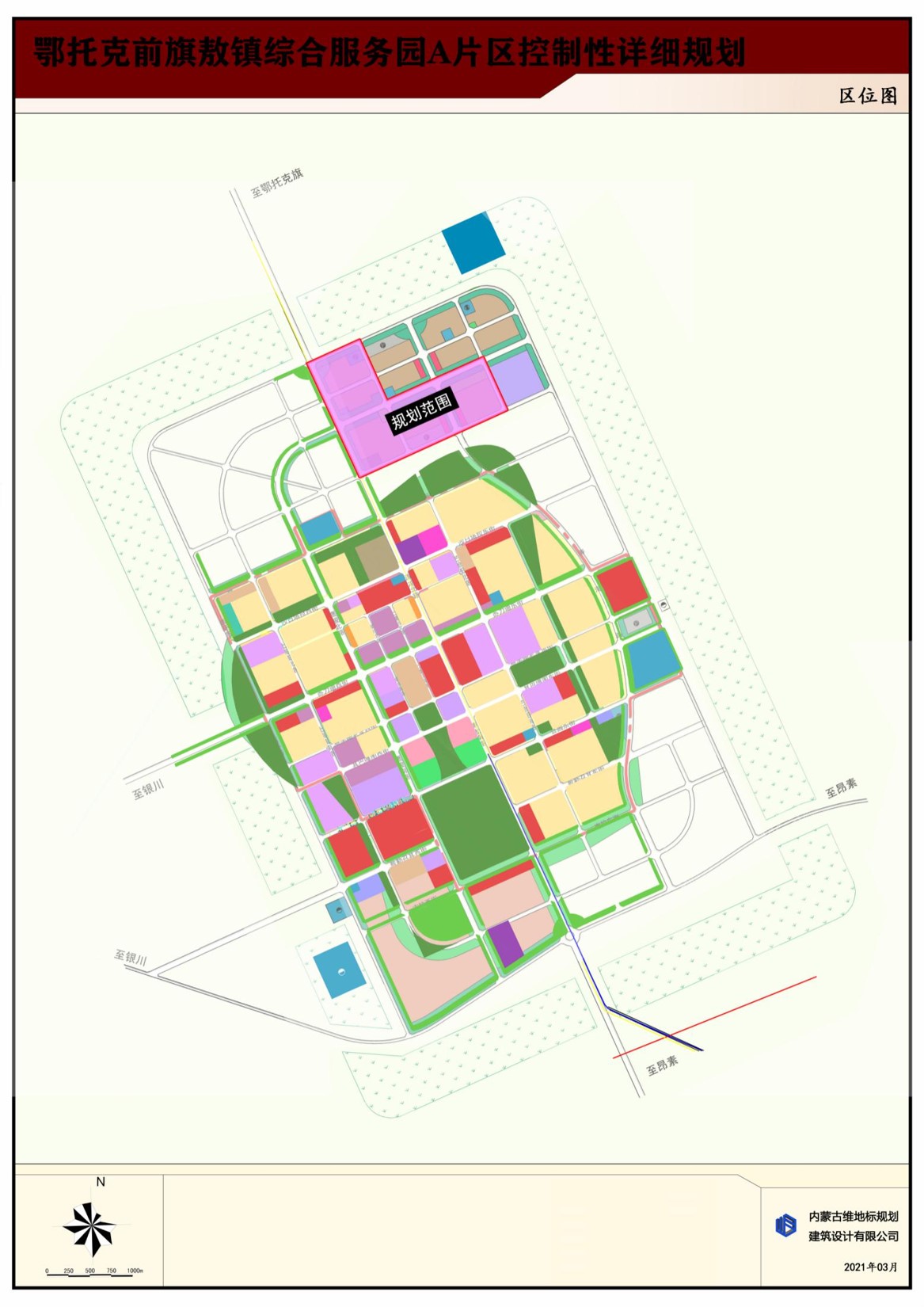 图片2：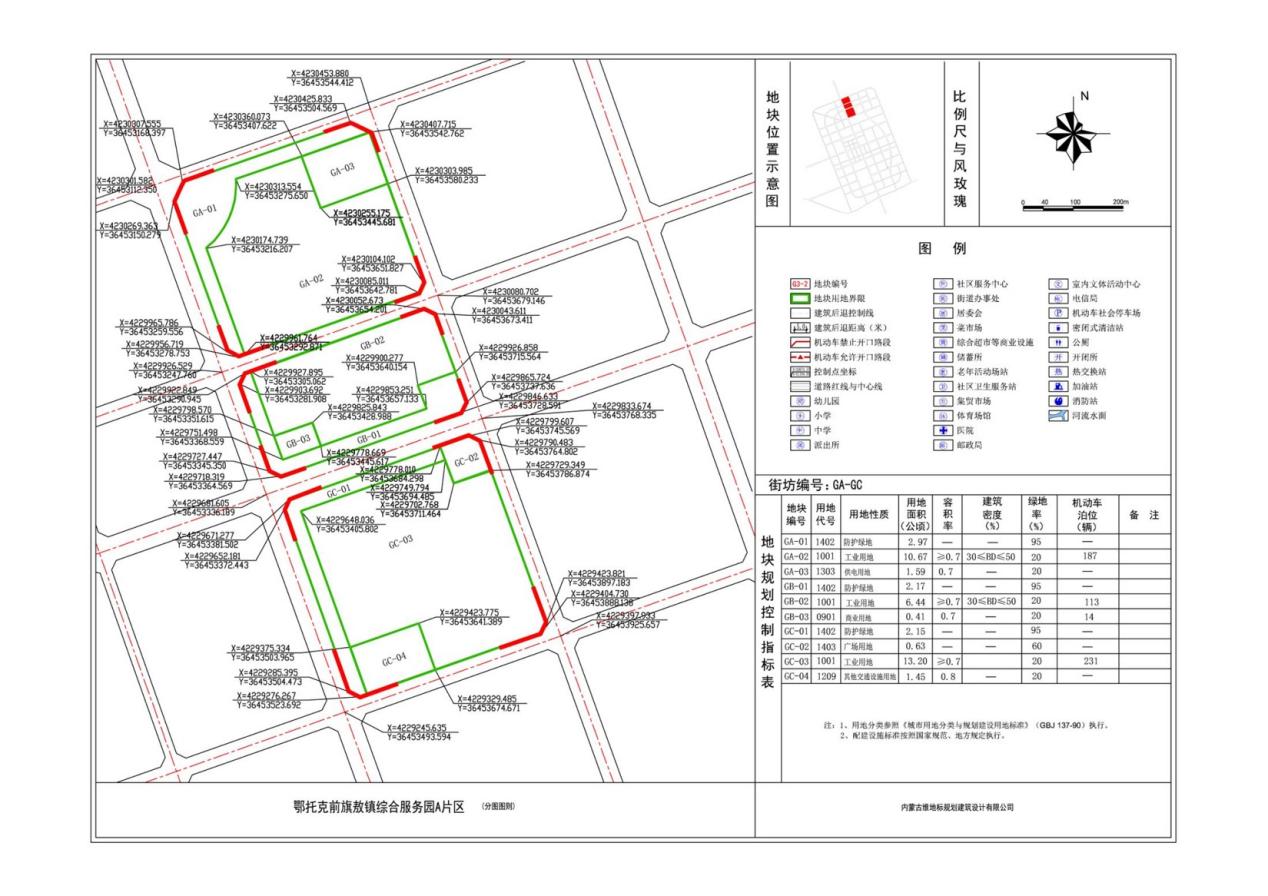 图片3：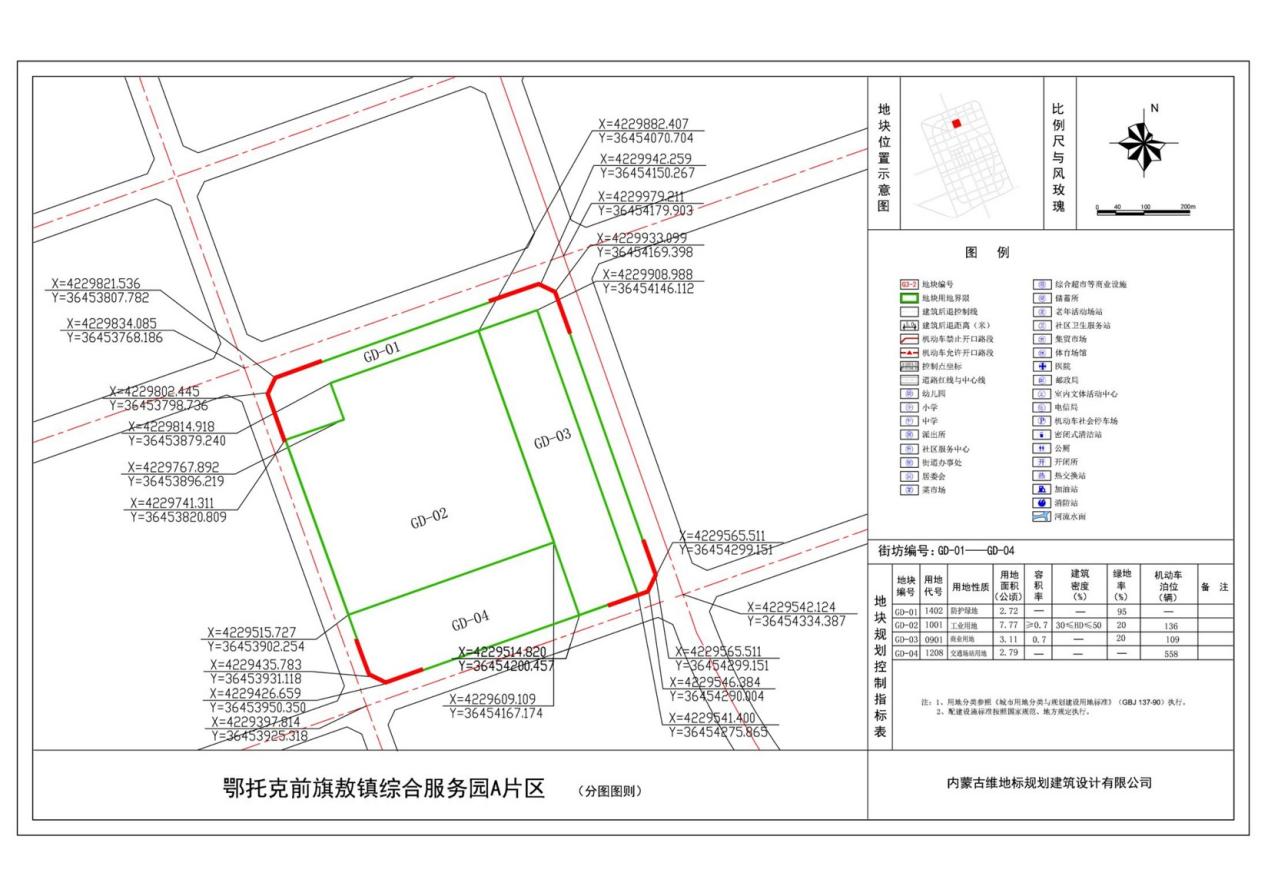 图片4：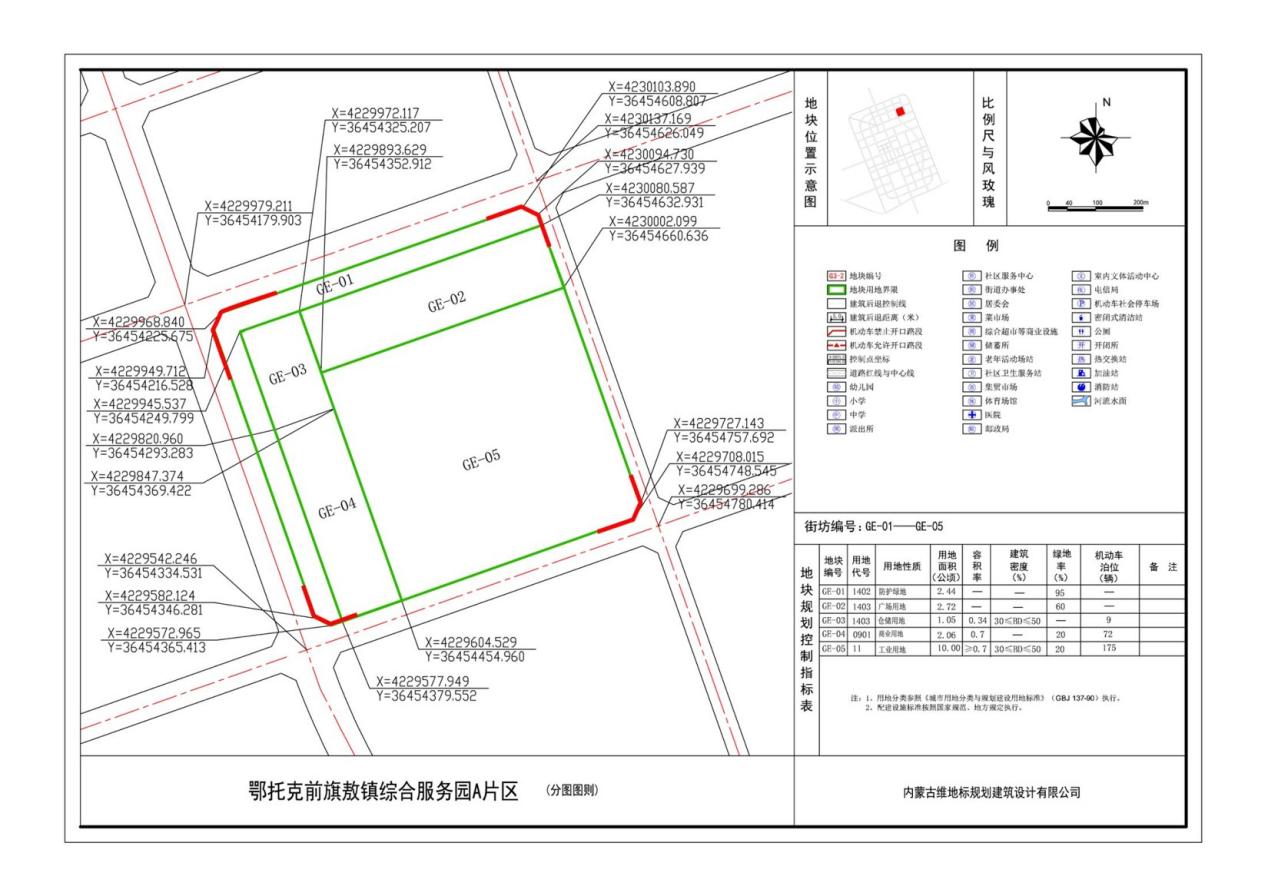 